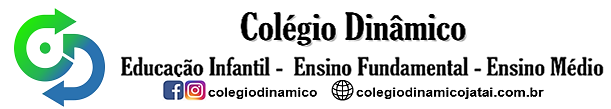 ALUNO (A): ________________________________________ DATA:03 /09/ 2020.PROFESSORA: _____________________________________         MATERNAL IIFAÇA O CONTORNO DA LETRA N,DEPOIS ESCREVA NO QUADRO.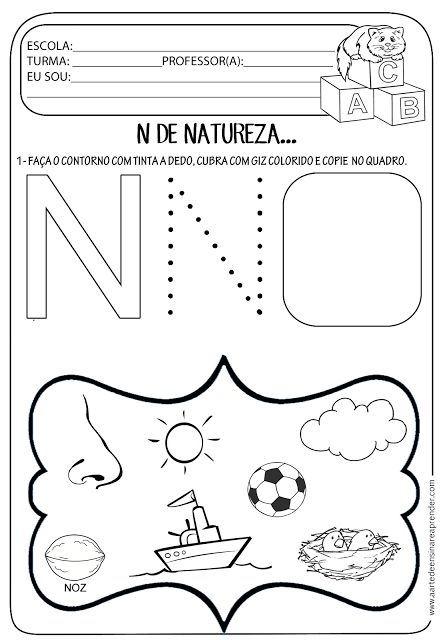 ALUNO (A): ________________________________________ DATA: 03 /09/ 2020.PROFESSORA: _____________________________________         MATERNAL IIVAMOS CUBRAR O PONTILHADO .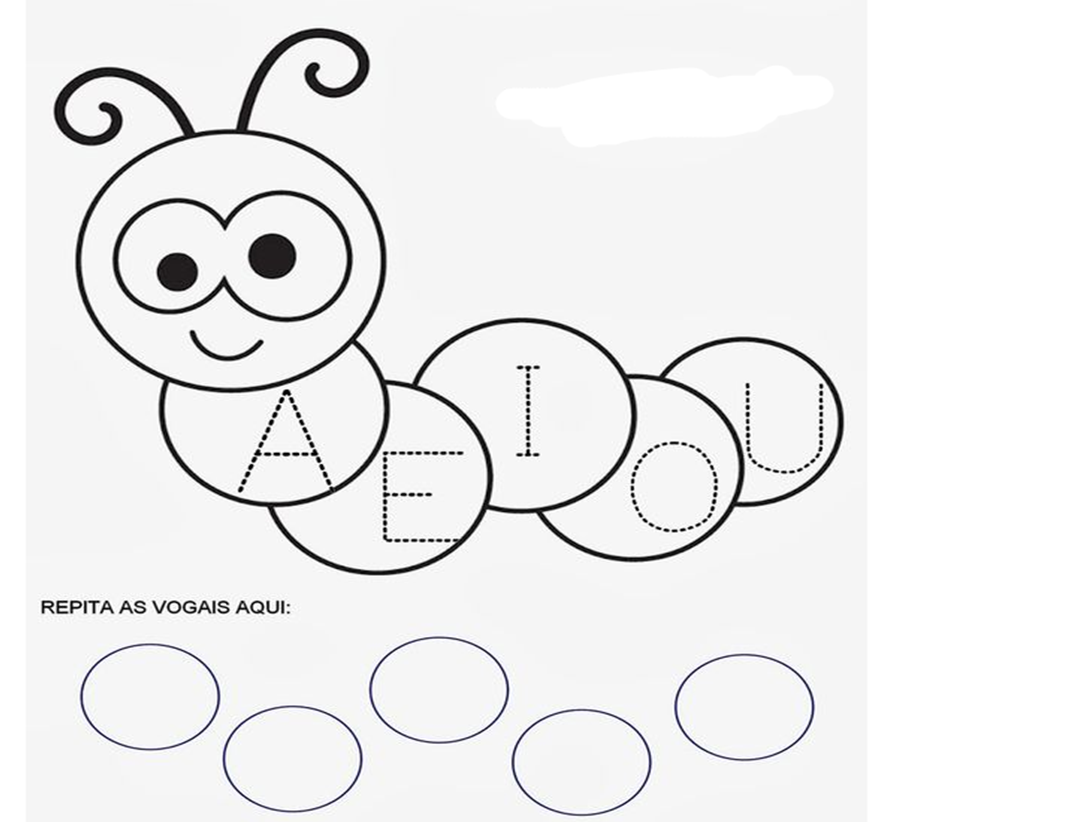 